TERMO DE COMPROMISSO DO(A) DISCENTE PARA CONCESSÃO DE BOLSA DE EXTENSÃOEu, Inserir seu nome completo., portador do CPF  inserir o CPF., discente regularmente matriculado no inserir o período período do curso de Selecione o curso. da Universidade Federal do Agreste de Pernambuco, declaro ter ciência da obrigatoriedade de dedicação mínima de 20h semanais para a execução de atividades vinculadas ao projeto inserir o título do projeto., registrado sob o número de protocolo inserir o numero de protocolo do projeto.sob a orientação do(a) coordenador(a) inserir o nome do coordenador do projeto., durante o período de inserir a data de início. a inserir a data de término.Declaro também não ser beneficiário de nenhum outro tipo de bolsa ou auxílio financeiro da UFRPE/UFAPE ou de qualquer instituição de fomento ao ensino, à pesquisa e à extensão.Declaro, ainda, ter ciência e estar de acordo com as disposições constantes no Edital 001/2022 PIBEX/UFAPE, quanto à frequência sobretudo quanto aos Recursos Financeiros e Vigência das Bolsas (item 6 e subitens), às obrigações do bolsista (Item 9 e subitens), bem como às Disposições Finais (item 13 e subitens).Garanhuns, PE, inserir a data.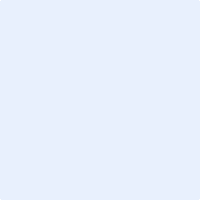 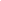 Assinatura do aluno**Insira no espaço acima o arquivo de imagem contendo a assinatura digitalizada.DADOS DO(A) DISCENTE BOLSISTA:IDENTIDADE:inserir o RG. CPF: inserir o CPF.ENDEREÇO (Rua, nº, compl., bairro, CEP): inserir o endereço completo.TELEFONE (resid, comerc, celular):inserir o telefone de contato. E-MAIL:inserir o e-mail.Dados bancários do Bolsista: BANCO:inserir o banco.AG :inserir a agência.CC:inserir o número da conta com dígito. 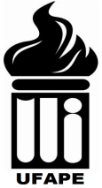 MINISTÉRIO DA EDUCAÇÃO UNIVERSIDADE FEDERAL DO AGRESTE DE PERNAMBUCO PRÓ-REITORA DE EXTENSÃO E CULTURA 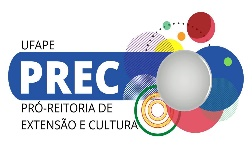 Instruções gerais de preenchimento: Esse documento foi elaborado em formato de formulário com campos editáveis. Recomenda-se a utilização do editor de texto Microsoft Word para preenchimento. Apenas os campos em destaque são editáveis: basta clicar no campo para habilitar sua edição. Recomendamos sempre baixar as versões mais atuais dos formulários diretamente do site da UFAPE.